РЕСПУБЛИКА ДАГЕСТАНМУНИЦИПАЛЬНОЕ ОБРАЗОВАНИЕ«ХАСАВЮРТОВСКИЙ РАЙОН»СОБРАНИЕ ДЕПУТАТОВ МУНИЦИПАЛЬНОГО РАЙОНАХасавюртовский район,                                                Тел: (8-87231) 5-20-85, факс 5-20-77с.Эндирей, Махачкалинское шоссе 25 «А»                       Email:  sobraniehasray@mail.ru                                                                                                                                                     РЕШЕНИЕ                        О внесении изменений в прогнозный план (программу) приватизации муниципального имущества муниципального образования  «Хасавюртовский район» на 2023-2025годы, утвержденного Решением собрания депутатов муниципального района» № 21/3  -VII СД от 23  декабря  2022 года                                                                                В соответствии с Федеральным законом Российской Федерации 161-ФЗ от 14.11.2002г. «О государственных и муниципальных унитарных предприятиях»,  Федеральным законом Российской Федерации от 21.12.2001г.№ 178- ФЗ «О приватизации государственного и муниципального имущества»,  Федеральным законом Российской Федерации 131-ФЗ от 06.10.2003г. «Об общих принципах организации местного самоуправления в Российской Федерации» ,  Федеральным законом от 27.12.2019г. № 485 –ФЗ «О внесении изменений в Федеральный Закон « О государственных и муниципальных предприятиях» и Федеральный закон «О защите конкуренции», Поручением  Правительства Российской Федерации от 29 октября 2018 г. № СА-П13-7438 «О поручениях по вопросу установления запрета деятельности государственных и муниципальных унитарных предприятий на конкурентных рынках», Уставом МО «Хасавюртовский район»,Собрание депутатов муниципального районаРЕШИЛО:Включить в прогнозный план (программу) приватизации муниципального имущества муниципального образования «Хасавюртовский район» на 2023-2025годы, утвержденного Решением собрания депутатов муниципального района» № 21/3  -VII СД от 23  декабря  2022 года                                                                                приватизацию муниципальных унитарных предприятий муниципального образования «Хасавюртовский район» путём их преобразования в общества с ограниченной ответственностью согласно приложения1.Установить, что единственным учредителем обществ с ограниченной ответственностью является Администрация муниципального образования «Хасавюртовский район», размер доли учредителя составляет – 100 %.Утвердить план мероприятий по реорганизации муниципальных унитарных предприятий путём их преобразования в общества с ограниченной ответственностью, согласно приложения 2 к настоящему Решению.Администрации МО «Хасавюртовский район» в сроки, установленные законодательством Российской Федерации, провести мероприятия по  реорганизации муниципальных унитарных предприятий путём их преобразования в общества с ограниченной ответственностью.Настоящее Решение вступает в силу с момента его принятия.Председатель                                                                              ГлаваСобрания депутатов                                                    муниципального района                               М. Лабазанов                                                        А. АлибековПриложение1  к Решению Собрания депутатов муниципального района от 27 марта №32/7-СДМуниципальные унитарные предприятия Администрации МО «Хасавюртовский район» подлежащие реорганизации в общества с ограниченной ответственностьюПриложение 2 к Решению Собрания депутатов муниципального района от 27 марта №32/7-СДПлан мероприятий по реорганизации муниципальных унитарных предприятий муниципального образования «Хасавюртовский район»путём преобразования в Общества с ограниченной ответственностью 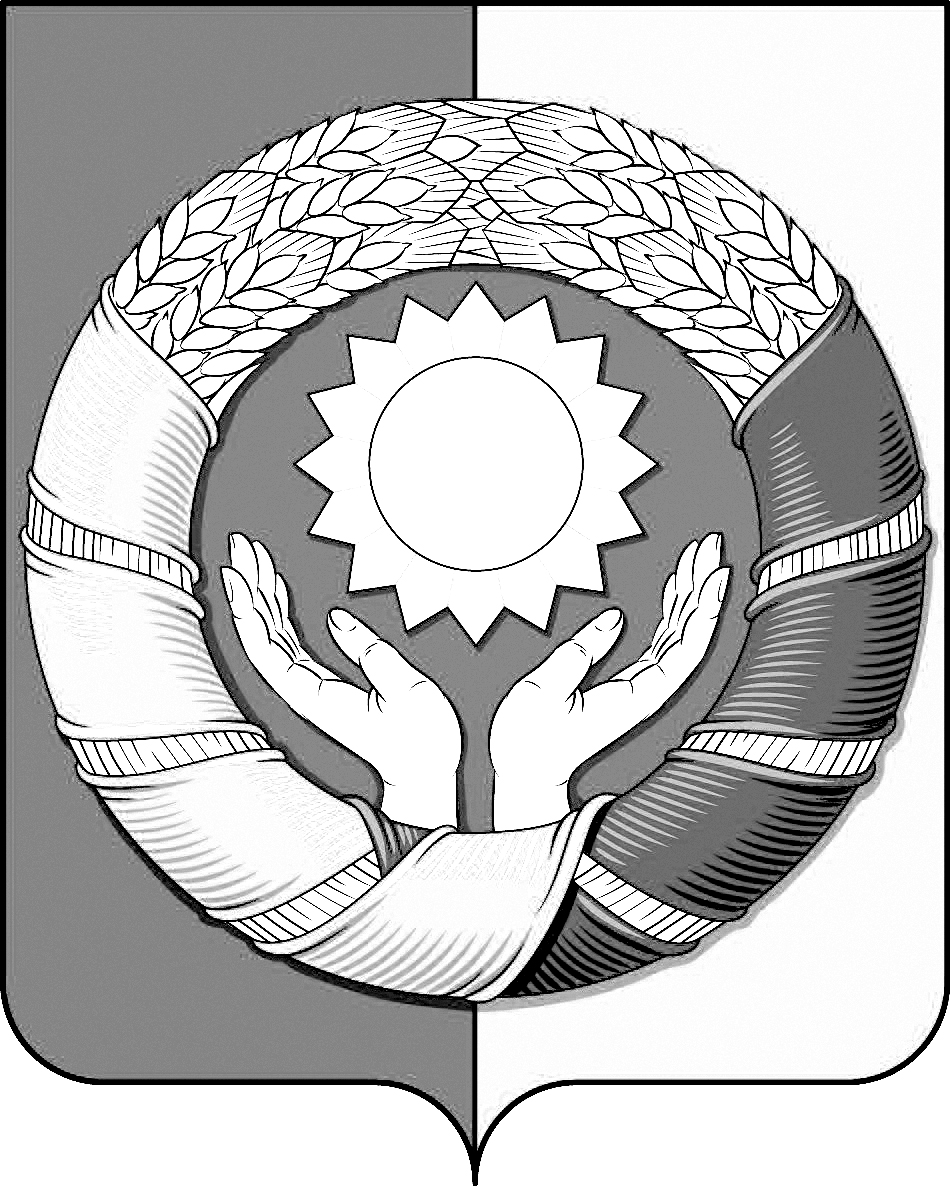    « 27»  марта 2024 года                                                                                         № 32/7 – СД1№Н	  Наименование муниципальных унитарных предприятий до приватизацииНаименование обществ с ограниченной ответственностью после приватизации11МУП «Восход» ООО «Восход» 2МУП «10 лет ДАССР»ООО «10 лет ДАССР»3МУП «Аксайское»ООО «Аксайское»4МУП «Машино – технологическая станция «Хасагросервис»ООО «Машино – технологическая станция «Хасагросервис»№ п/пМероприятиеСрок исполненияОтветственные за проведение мероприятий1Провести инвентаризацию имущества и финансовых обязательств муниципальных унитарных предприятий , оформить результаты инвентаризации имуществаДо  01.04.2024Директора Муниципальных унитарных предприятий2По результатам инвентаризации имущества составить промежуточный баланс по формам бухгалтерской отчетности До 01.04.2024Директора Муниципальных унитарных предприятий3Провести аудиторскую проверку по данным промежуточного  балансаДо 01.04.2024Независимые аудиторы4Определить перечень подлежащего приватизации муниципального имущества муниципальных унитарных предприятий До 01.05.2024Директора Муниципальных унитарных предприятий5Определить перечень объектов  не подлежащих приватизации муниципального имущества муниципальных унитарных предприятийДо 01.04.2024г.Директора Муниципальных унитарных предприятий6Составить перечень действующих обременений (ограничений) и определить необходимость установления при приватизации муниципальных унитарных предприятий дополнительных ограничений и обремененийДо 01.04.2024г.ДиректораМуниципальныхунитарныхпредприятий7Определить балансовую стоимость подлежащих приватизации активов муниципальных унитарных предприятий До 01.04.2024г.ДиректораМуниципальныхунитарныхпредприятий8Определить размер уставного капитала Обществ с ограниченной ответственностью , созданных путем преобразования муниципальных унитарных предприятийДо 01.05.2024Администрация МО «Хасавюртовский район »9Разработать  уставы Обществ с ограниченной ответственностьюДо 01.05.2024Администрация МО «Хасавюртовский район »10Подготовить  проект постановление об условиях приватизации муниципальных унитарных предприятий, путём реорганизации в форме преобразования ОООДо 01.05.2024Администрация МО «Хасавюртовский район »